РЕАЛИЗАЦИЯ ОБРАЗОВАТЕЛЬНОЙ ОБЛАСТИ «ФИЗИЧЕСКОЕ РАЗВИТИЕ» В СООТВЕТСТВИИ С ФГОС ДО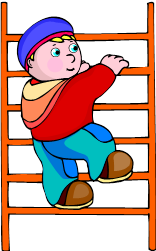  ФГОС регулирует отношения в сфере образования между их участниками: родитель, ребенок, педагог. Семья рассматривается как соучастник образовательного процесса, как полноправный участник образовательного процесса. ФГОС впервые детоцентрирован, т. е. направлен на ребенка. Поэтому образовательную работу по «Физическому развитию» строим с учетом потребности детей и заказов родителей. Образовательная область «Физическое развитие» включает приобретение опыта в следующих видах поведения детей: двигательной, в том числе связанной с выполнением упражнений, направленных на развитие таких физических качеств, как координация и гибкость, способствующих правильному формированию опорно-двигательной системы организма, развитию координации движений, крупной и мелкой моторики обеих рук, а также с правильным, не наносящим ущерба организму, выполнением основных движений (ходьба, бег, мягкие прыжки). Формирование начальных представлений о некоторых видах спорта, овладение подвижными играми с правилами. Становление целенаправленности и саморегуляции в двигательной сфере, становление ценностей здорового образа жизни, овладение его элементарными нормами и правилами (в питании, двигательном режиме, закаливании, при формировании полезных привычек). Специфика здоровьесберегающей деятельности заключается в том, что основным исследователем и субъектом управления является сам ребенок. При этом педагог лишь помогает ему обрести необходимую мотивацию, которая должна быть основана на индивидуальных потребностях, обеспечивать свободу выбора, предоставлять возможность получения необходимых знаний и навыков. ДОУ поставлен перед решением совершенно новой задачи: необходимо не просто проводить цикл занятий по здоровьесберегающей деятельности, а организовать единый интегративный процесс взаимодействия взрослого и ребёнка, в котором будут гармонично объединены различные образовательные области для целостного восприятия окружающего мира. Конечным результатом такого процесса должно стать формирование у ребёнка представления о здоровье человека как ценности, являющейся необходимой предпосылкой для полноценной жизни, удовлетворения его материальных и духовных потребностей, активного участия в трудовой и социальной жизни общества, во всех видах человеческой деятельности. Реализация принципа интеграции в освоении содержания двух образовательных областей («Здоровье» и «Физическая культура», основанная на совместной деятельности всех участников образовательного процесса в ДОУ, позволяет создавать предпосылки для обеспечения полноценного физического и психического развития личности и формирования навыков здоровьесбережения, являющихся составной частью разностороннего развития детей.Содержание области «Физическая культура» предусматривает решение ряда специфических задач:– развитие физических качеств (силовых, скоростных, в том числе гибкости, выносливости, координации);– накопление и обогащение двигательного опыта у детей;– формирование у детей потребности в двигательной активности и физическом совершенствовании.Содержание образовательной области «Здоровье» направлено на достижение цели формирования культуры здоровья детей через решениеследующих задач:– сохранение и укрепление физического и психического здоровья детей;– воспитание культурно-гигиенических навыков;– формирование первичных представлений о здоровом образе жизни. Вышеперечисленные задачи двух образовательных областей в конечном итоге призваны обеспечить формирование у ребёнка потребности бережно относиться к своему здоровью, т. е. вести здоровый образ жизни. В каждой образовательной области в разных видах детской деятельности у педагога имеется возможность акцентирования внимания детей на правилах сохранения здоровья. В ходе проведения исследовательской деятельности, сравнительного наблюдения, в процессе проектирования, при чтении художественной литературы воспитатель имеет возможность рассматривать вопросы культуры здоровья, основ здорового образа жизни, правил здоровьесберегающего поведения, что способствует формированию у ребёнка ценностного отношения к своему здоровью.  В Стандарте прописаны требования к результатам освоения Программы – это целевые ориентирыЦелевых ориентиров воспитанник может достигнуть, а может и нет в силу своих индивидуальных особенностей развития. Поэтому они не могут служить оценкой всего качества образования, в том числе и «Физического развития» ребенка.Целевые ориентиры – это социально-нормативные возрастные характеристики возможных достижений ребенка. В программе «От рождения до школы», т. ж. как и в Стандарте, целевые ориентиры даются для детей:- раннего возраста (на этапе перехода к дошкольному возрасту,- старшего дошкольного возраста (на этапе завершения дошкольного образования).Рассмотрим целевые ориентиры на каждом этапе, выделяя те характеристики, которые тесно связаны с «Физическим развитием» воспитанников.Целевые ориентиры образования в младенческом и раннем возрасте.У ребенка развита крупная и мелкая моторика, он стремится осваивать различные виды движений (бег, лазанье, перешагивание и пр.) . С интересом участвует в подвижных играх с простым содержанием, несложными движениями.Целевые ориентиры на этапе завершения дошкольного образования.У ребенка развита крупная и мелкая моторика; он подвижен, вынослив, владеет основными движениями, может контролировать свои движения и управлять ими.Имеет начальные представления о ЗОЖ. Воспринимает ЗОЖ как ценность. Мониторинг физического развития детей в процессе педагогического наблюдения только для внутреннего пользования. Поэтому педагог проводит мониторинг по «Физическому развитию» воспитанников на начало и конец года, с тем, чтобы выстроить индивидуальную траекторию образовательной работы в этом направлении с каждым ребенком и проследить динамику развития. Из выше рассмотренного вытекает вывод: образовательная область «Физическое развитие» нацелена не только на развитие крупной и мелкой моторики, она интегрируется с другими областями Стандарта. Принцип интеграции между областями заложен в Стандарте. Таким образом, физическая культура – не только средство развития собственно физических качеств ребенка и укрепления его здоровья, но и важный компонент и средство духовного, нравственного, эстетического воспитания дошкольника. Важнейшая роль в физическом воспитании ребенка по-прежнему принадлежит воспитателям и инструкторам. Именно их умение методически правильно организовать и провести занятия, нестандартные подходы к выбору форм и средств их проведения – важнейшие компоненты развития интереса к занятиям, формирования у ребенка необходимых привычек, двигательных умений и навыков. 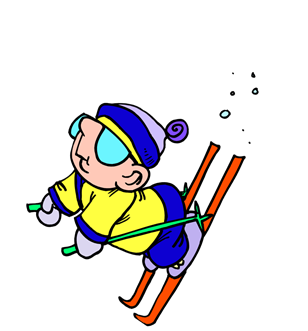 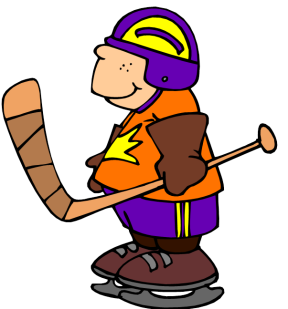 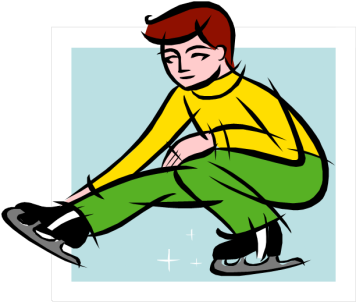 